ANNUAL GOVERNANCE STATEMENT MARCH 2019BROADHEATH PRIMARY SCHOOL1	THE BOARD OF GOVERNORSName					Type of Governor		Current term of office expiresDr Janice Whatley			Co-opted			24.03.2023Mr John Watson			Local Authority		21.11.2020Mr Martyn Bratt			Vice Chair			12.11.2019Mrs Jennie Beech			Parent				23.11.2019Mrs Hayley Fallon-Bond		Co-opted			11.06.2021Mrs Jo Nobbs				Parent				30.05.2021Mrs Kirsten Lyde			Headteacher			currentMrs Susan Douglas			Chair				18.03.2021Mrs Vicky Erskine			Staff				18.06.2019Rev. Ian Golding			Co-opted			18.03.2022Amy White				Co-opted			25.03.2022Reverend Daud Gill			Co-opted			01.01.2023Mr Mark Davis				Co-opted			01.01.2023(13)2	CLERK TO GOVERNORSJane Pooleclerk@trustgs.co.uk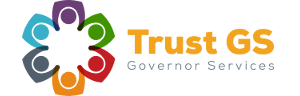 Offices at: 28-32 Greenwood Street, Altrincham, WA14 1RZT: 0161 348 7188Follow us on Twitter: @trust_gs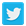 
Working Together to meet your needs3	COMMITTEES4	ATTTENDANCE (updated 2018/19)5	GOVERNOR PROFILES6	CHAIRS STATEMENT / STATEMENT FROM THE BOARDOur focus for this year is around maintaining high standards throughout and providing a modern, inspirational facility to enable us to be the best that we can be.We continue to closely monitor academic progression across the school.We are champions of the school and whole heartedly support our vision for the future,Believe -  Practise -  Succeed.“TOGETHER WE WILL FLY”7	CALENDAR OF MEETINGS8	CODE OF CONDUCT AND EXPECTATIONSCode of Conduct for School Governing Boards – Reference National Governors Association, best practise 2016This code sets out the expectations on and commitment required from school governors, trustees and academy committee members in order for the governing board to properly carry out its work within the school/s and the community.  It can be amended to include specific reference to the ethos of the particular school. Unless otherwise stated, ‘school’ includes academies, and it applies to all levels of school governance.  This code can also be tailored to reflect your specific governing board and school structure, whether that is as a maintained school or academy, either as a single school or group of schools. Where multiple options are given, i.e. lead executive/Headteacher and governor/trustee/academy committee member, please amend to leave the option relevant to your governing board.  The governing board has the following core strategic functions: Establishing the strategic direction, by:Setting the vision, values, and objectives for the school(s)/trustAgreeing the school improvement strategy with priorities and targetsMeeting statutory dutiesEnsuring accountability, by:Appointing the lead executive/HeadteacherMonitoring progress towards targetsPerformance managing the lead executive/Headteacher Engaging with stakeholdersContributing to school self-evaluationEnsuring financial probity, by:Setting the budgetMonitoring spending against the budgetEnsuring value for money is obtainedEnsuring risks to the organisation are managedAs individuals on the board we agree to the following:Role & Responsibilities  We understand the purpose of the board and the role of the lead executive/Headteacher. We accept that we have no legal authority to act individually, except when the board has given us delegated authority to do so, and therefore we will only speak on behalf of the governing board when we have been specifically authorised to do so. We accept collective responsibility for all decisions made by the board or its delegated agents. This means that we will not speak against majority decisions outside the governing board meeting.We have a duty to act fairly and without prejudice, and in so far as we have responsibility for staff, we will fulfil all that is expected of a good employer. We will encourage open government and will act appropriately. We will consider carefully how our decisions may affect the community and other schools. We will always be mindful of our responsibility to maintain and develop the ethos and reputation of our school/group of schools. Our actions within the school and the local community will reflect this.In making or responding to criticism or complaints we will follow the procedures established by the governing board. We will actively support and challenge the lead executive/Headteacher.Commitment We acknowledge that accepting office as a governor/trustee/academy committee member involves the commitment of significant amounts of time and energy. We will each involve ourselves actively in the work of the governing board, and accept our fair share of responsibilities, including service on committees or working groups. We will make full efforts to attend all meetings and where we cannot attend explain in advance why we are unable to.We will get to know the school/s well and respond to opportunities to involve ourselves in school activities.We will visit the school/s, with all visits arranged in advance with the lead executive/headteacher and undertaken within the framework established by the governing board. We will consider seriously our individual and collective needs for induction, training and development, and will undertake relevant training. We accept that in the interests of open government, our full names, date of appointment, terms of office, roles on the governing board, attendance records, relevant business and pecuniary interests, category of governor and the body responsible for appointing us will be published on the school’s website. In the interests of transparency we accept that information relating to governors/trustees/academy committee members will be collected and logged on the DfE’s national database of governors (Edubase). Relationships We will strive to work as a team in which constructive working relationships are actively promoted. We will express views openly, courteously and respectfully in all our communications with other governors/trustees/academy committee members and the clerk to the governing board.We will support the chair in their role of ensuring appropriate conduct both at meetings and at all times.We are prepared to answer queries from other board members in relation to delegated functions and take into account any concerns expressed, and we will acknowledge the time, effort and skills that have been committed to the delegated function by those involved.We will seek to develop effective working relationships with the lead executive/Headteacher, staff and parents, the trust, the local authority and other relevant agencies and the community. Confidentiality We will observe complete confidentiality when matters are deemed confidential or where they concern specific members of staff or pupils, both inside or outside school.We will exercise the greatest prudence at all times when discussions regarding school/trust business arise outside a governing board meeting. We will not reveal the details of any governing board vote.Conflicts of interestWe will record any pecuniary or other business interest (including those related to people we are connected with) that we have in connection with the governing board’s business in the Register of Business Interests, and if any such conflicted matter arises in a meeting we will offer to leave the meeting for the appropriate length of time. We accept that the Register of Business Interests will be published on the school/trust’s website.We will also declare any conflict of loyalty at the start of any meeting should the situation arise.We will act in the best interests of the school as a whole and not as a representative of any group, even if elected to the governing board.Breach of this code of conductIf we believe this code has been breached, we will raise this issue with the chair and the chair will investigate; the governing board will only use suspension/removal as a last resort after seeking to resolve any difficulties or disputes in more constructive ways.Should it be the chair that we believe has breached this code, another governing board member, such as the vice chair will investigate.The Seven Principles of Public Life (Originally published by the Nolan Committee: The Committee on Standards in Public Life was established by the then Prime Minister in October 1994, under the Chairmanship of Lord Nolan, to consider standards of conduct in various areas of public life, and to make recommendations). Selflessness - Holders of public office should act solely in terms of the public interest. They should not do so in order to gain financial or other material benefits for themselves, their family, or their friends. Integrity - Holders of public office should not place themselves under any financial or other obligation to outside individuals or organisations that might seek to influence them in the performance of their official duties. Objectivity - In carrying out public business, including making public appointments, awarding contracts, or recommending individuals for rewards and benefits, holders of public office should make choices on merit. Accountability - Holders of public office are accountable for their decisions and actions to the public and must submit themselves to whatever scrutiny is appropriate to their office. Openness - Holders of public office should be as open as possible about all the decisions and actions that they take. They should give reasons for their decisions and restrict information only when the wider public interest clearly demands. Honesty - Holders of public office have a duty to declare any private interests relating to their public duties and to take steps to resolve any conflicts arising in a way that protects the public interest. Leadership - Holders of public office should promote and support these principles by leadership and example. Adopted by the Governing board of Broadheath Primary School, September 2016Finance and StaffingStandards and CurriculumBuildings, Health and SafetyMrs Susan Douglas Rev Daud-Gill Mr Martyn Bratt – ChairMrs Kirsten LydeMrs Kirsten LydeDr Janice WhatleyMark DavisRev Ian Golding - ChairMrs Kirsten LydeMrs Hayley Fallon Bond - ChairMrs Jo NobbsMr John WatsonAmy WhyteMrs Vicky ErskineMrs Jennie Beech - SafeguardingGOVERNORBOARD MEETINGS THIS ACADEMIC YEAR (No/%)COMMITTEE MEETINGS THIS ACADEMIC YEAR (No/%)TRAINING SESSIONS VISITS TO SCHOOLDr Janice Whatley67671Mr John Watson67346Mr Martyn Bratt1001006Mrs Hayley Fallon Bond100830Mrs Jennie Beech671005Mrs Jo Nobbs67503Mrs K Lyde100100n/aRev Daud Gill (New)5002Mr Mark Davis1001003Mrs Susan Douglas1001002Mrs Vicky Erskine340n/aAmy Whyte671000Rev Ian Golding67676Dr Janice WhatleyNumeracyI took on this role because I have an interest in education as the key for our future citizens, so when asked through St Alban’s church, I decided to accept.I am a lecturer in Information Systems, now partly retired and working a few hours a week at Manchester Metropolitan University, where I support computer lab sessions and help source projects from local organisations for our second year students. As a Fellow of the Higher Education Academy, I have a keen interest in pedagogical ideals, many of which do translate from higher education to primary education.As a Christian I will always try to promote these values. My interests include playing golf and badminton, baking and handicrafts.Mr John WatsonI have now retired having  spent 52 years running a small company in the construction industry, this is an ideal opportunity for me so that I can put something back in to the community.I have served on the Regional and National Associations of my sector of the construction industry, spending 2 years as President.I am currently vice Chairman of the Governing Body at Stamford Park Infants school in Hale.My interest s are cricket, (life member of Lancashire), Manchester City (season ticket holder) and Scottish rugby.I am Chairman of Bowdon Bowling Club and captain of the Club’s team in the league, I am also Chairman of Bowdon Community Association. In addition I am chairman of Bowdon conservatives which led to my appointment as the Local authority representative on the Governing Body.After running a business for many years, I can easily apply my admin skills and share my experience of the Construction Industry which will no doubt be put to good use for the new build.Mr Martyn BrattITI have been a co-opted governor at another primary school in Eccles for a number of years, and was invited to be so on account of my IT background as the Network & IT Resources manager at Xaverian Sixth Form College. As part of my role at Xaverian, I’m required to report to the Senior Management Team and the college’s own board of governors on a regular basis, so I have a reasonable amount of experience working with governors from both sides of the table. When the position for a parent governor at Broadheath was advertised, I felt it would be a great opportunity to contribute to the development of the school with any of the skills I possess that might be relevant. I enjoy the outdoors and am a keen photographer and cyclist, I run a bike club at the college on Wednesday afternoon enrichment slots teaching students how to ride Mountain Bikes and BMX.Mrs Hayley Fallon BondFinance After expressing interest in becoming a school governor through my employer, Lloyds Bank, I was asked to become a co-opted governor at Broadheath Primary School in 2017. Having grown up in and recently moved back to the Altrincham area I was keen to get involved in the community and put skills learnt in my professional career to use. I have worked in the banking industry for the last 8 years where my role involves helping companies understand and manage their financial risks. Since becoming a governor at Broadheath I have been impressed with the progress the school is making, their strategy for the future and most importantly the children themselves and I look forward to contributing to the development of the school at this key point in time. Mrs Jo NobbsAs a parent to two children in the school I wanted to get involved more in the running of the school.  In particular I am interested in how the school can engage with parents and the local community and further establish BPS at the heart of the local community.  With the excellent academic, holistic and environmental aspirations that the school has I am keen to support the Senior Leadership Team in making BPS the first choice school for local parents.My professional background is 20 years working as a Senior Leader within the NHS.  For 8 years I was Business Group Director for Child and Family Services at a Foundation Trust in Greater Manchester.  As part of this role I was responsible for providing women's and children's services and integrating health and local authority services together to get the best outcomes for children and families.As a strategic partner I am proud of our vision and look forward to playing my part. I have every confidence in our school and value the partnership that we have created.Mrs Jennie BeechSafeguarding / Pupil PremiumI have been a Governor for 6 years now and thoroughly enjoy this role. It is very interesting to be a part of this team, working together for the greater good of the school. In my spare time I enjoy watching ice hockey, a great family friendly sport. I’m also a keen reader and love visiting zoos with the family!During the day I work as a childminder, which I find very rewarding. I enjoy seeing the children blossom, as a childminder I want to support Broadheath Primary School at every opportunity. I  am excited about our vision for the future and fully utilise my knowledge in safeguarding to continue to support the school as much as I can.Mrs K LydeHeadteacherI am privileged to be Headteacher/Governor of Broadheath Primary at such an exciting time in the life of the school. I embrace the challenges we face and the future that we are building for all of our children. I feel incredibly lucky to have a great team of caring staff around me and our Governing body is absolutely key to this. Our Governors have been specifically selected so that we can benefit from their knowledge, understanding and skills to ensure the best outcomes for our children.As a whole school community we have a clear vision and are determined that all our staff and every child that we have in school will be the very best that they can be. Mrs Susan DouglasChairA couple of years ago staff were encouraged to do volunteering in the community as a way of contributing to local needs. I was looking for a volunteering opportunity when Ian Golding, our previous Chair, suggested I became a governor. Ian convinced me I had the sort of life skills and professional skills that would be useful as a governor.I used to work in Children’s Services at Manchester City Council and I did a lot of work for children and young people, such as commissioning services and making sure tax payers money was spent on things young people wanted, not what adults thought they needed. I now work at the Department of Education on a HR project to do with upskilling staff, learning and development.We have a great team of governors at Broadheath and I am proud of all the work we do. Governors work with staff to ensure that teaching and learning are the best they can be so that all our children reach their full potential, but also that they enjoy school and are happy and safe. I am particularly proud of the way the governors responded to the need for a new building, which is a huge challenge for everyone, including early on attending several extra meetings and pouring over the plans to make sure the new space is what is needed.On a personal note, my two boys are now grown up and it’s interesting as a parent to see the challenges they face as young adults. One went to university and is now working in IT and the other dropped out of uni and wasn’t able to settle to anything for a while and became quite unwell. He is now fine and is an apprentice. I’ve learnt that your children’s lives are their own and they never do what you expect, when they are 5 or 15 or even 25! The thing we do both at school and as parents is to show them how to deal with life and all its challenges, so they learn the skills and the attitudes to see them through.Mrs Vicky ErskineSENI’ve been a Teaching Assistant and Governor at Broadheath Primary School for over seven years now. I became a Governor whilst my children were attending the school as I wanted to become more involved with the school; I was offered the opportunity to become a Governor and have thoroughly enjoyed being a part of the Governing Body supporting the school through a variety of changes and growth. I have a vested interest in the school’s continuing growth and success, I feel passionate about helping shape its future, with the school at the heart of our local community. In my spare time I enjoy spending time with my family, horse riding, going out with friends and reading when I get a minute.Amy WhyteI am delighted to have joined the board of governors at Broadheath Primary school. As a local councillor I want to be as involved as I can be in this fantastic community of ours. I have 3 children in primary school and I want to do as much as I can to support our brilliant local schools. I am chair of the Tyntesfield Primary school PTA and have also sat on the Rights and Responsibilities working group to develop new policies.I am really passionate about schools and education and the ways that schools can impact the whole community and vice versa. Broadheath Primary School is such a lovely, friendly school with an exciting future and I’m looking forward to being a part of that. Rev Ian GoldingLiteracy& PEI was invited to become a governor and had no difficulty accepting given that two of my children had been educated at BPS and I had a relationship with the school going back many years. I am a minister of religion but spent the major part of my working life working in the Social Care sector. I have worked in Community Development, Child Protection, Youth Justice and the Prison System. I also, for several years, worked in the P.E. Dept. of a large secondary school. I have a Social Work Qualification and an M.Sc.(Mgmnt) in addition to my theological studies. I retired from the role of Regional Social Work Manager with the Children's Society in 1997.In the past i have enjoyed playing several team based racket sports. I have a coaching qualification in badminton and judo. Most of my leisure time now is taken up responding to the demands of my children and grandchildren!I have experience of working with children in a variety of settings and always with a child centred focus. I have experience of managing a large number of staff and a variety of budgets. I have experience of the recruitment and development of staff and devised an appraisal for managers which was utilised by the Children's Society in its formal appraisal system.Rev Daud GillStandards and curriculumDetails to followMark DavisFinance and StaffingI am a proud Dad with one child at Broadheath Primary School and joined the Broadheath Governing body as a co-opted governor in December 2018. I sit on the Finance & Staffing Committee and bring 21 years finance experience and since 2012 I have worked in several Finance Director roles in the private sector. As a new governor I am very much looking forward to playing my part in ensuring pupils have a positive experience at Broadheath Primary and that, in future years, they will have happy memories of their time here. I am keen to enable all children to achieve their potential in all aspects of school life. I will work with others to raise standards and improve the outcomes for all children who attend the  school. When I’m not spending time with my family, my spare time is spent attending CrossFit classes 3/4 times a week and looking after 3 honey bee colonies.Term datesBuildings H&SFinance & StaffingStandard & CurriculumBoard MeetingTuesday 4th Sept11.09.18 walk08.10.1817.09.1812.11.18Friday 21st Dec01.10.1810.12.1826.11.18Thursday 3rd Jan08.01.19 walk14.01.1904.03.1925.03.19Friday 29th March04.02.1918.03.19Monday 15th April16.04.19 walk20.05.1908.07.1908.07.19Thursday 25th July09.05.1917.06.19